Број: 218-18-О/3-3Дана: 11.09.2018.године ПРЕДМЕТ: ДОДАТНО ПОЈАШЊЕЊЕ КОНКУРСНЕ ДОКУМЕНТАЦИЈЕ БРОЈ 218-18-О - Набавка убодног медицинског материјала за потребе Клиничког центра ВојводинеПИТАЊА ПОТЕНЦИЈАЛНОГ ПОНУЂАЧА:„PoštovaniMolimo naručioca da pojasni specifikaciju” igle za biopsiju jetre 1,2; 1,4”  . Da li je naručilac mislio na igle za biopsiju veličine 12G I 14G? “ОДГОВОРИ НАРУЧИОЦА:Мерна јединица за “игле за биопсију јетре 1,2; 1,4” је mm (милиметар), а паралела у G: 1,2=18 G; 1,4=17 G.          С поштовањем, Комисија за јавну набавку 218-18-ОКЛИНИЧКИ ЦЕНТАР ВОЈВОДИНЕKLINIČKI CENTAR VOJVODINE21000 Нови Сад, Хајдук Вељкова 1, Војводина, Србија21000 Novi Sad, Hajduk Veljkova 1, Vojvodina, Srbijaтеl: +381 21/484 3 484www.kcv.rs, e-mail: tender@kcv.rs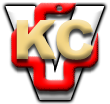 